AVISO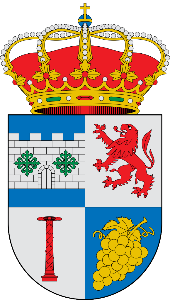 LA SEMANA DEL 22 AL 26 DE ABRIL, LA BIBLIOTECA PERMANERÁ CERRADA.